ประเภทของผลงาน  (โปรดระบุ √ ตามด้านที่ส่ง)   	 ⃞ ด้านที่ 1 บริการวิชาการสู่การเป็นมหาวิทยาลัยเพื่อท้องถิ่น         ⃞ ด้านที่ 2 การผลิตบัณฑิตสู่ความเป็นเลิศ	 ⃞ ด้านที่ 3 การวิจัยและนวัตกรรม	 ⃞ ด้านที่ 4 ศิลปะและวัฒนธรรม สืบสานภูมิปัญญาท้องถิ่น	 ⃞ ด้านที่ 5 การบริหารและการจัดการที่ดีขององค์กรรายละเอียดการเขียนผลงาน** หมายเหตุ นิยาม แนวปฏิบัติที่ดี คือ วิธีปฏิบัติที่เป็นเลิศ ในการทําสิ่งใดสิ่งหนึ่งให้สําเร็จ ซึ่งเป็นผลมาจาก การนําความรู้ไปปฏิบัติจริง แล้วสรุปความรู้และประสบการณ์นั้น เป็นแนวปฏิบัติที่ดีที่สุดของตนเอง (บูรชัย ศิริมหาสาคร,2548)ให้หน่วยงานเจ้าของผลงานดำเนินการจัดส่งข้อมูลในแบบฟอร์มนี้ ใช้ Font Th SarabunPSK ขนาด 16 รายละเอียดผลงานไม่เกิน 5 – 7 หน้ากระดาษ A4ให้เจ้าของผลงานจัดส่งผลงานตามแบบฟอร์มโปสเตอร์ ขนาดของโปสเตอร์ 80 X 170 เซนติเมตร ให้เจ้าของผลงานจัดส่งผลงานตามแบบฟอร์ม ในรูปแบบ Word  และโปสเตอร์ มาที่                 E-mail : qa_rmu@rmu.ac.th และ download แบบฟอร์มนี้ได้ที่ Website :                 http://qa.rmu.ac.th   ตั้งแต่บัดนี้ จนถึง วันที่ 30 เมษายน 2567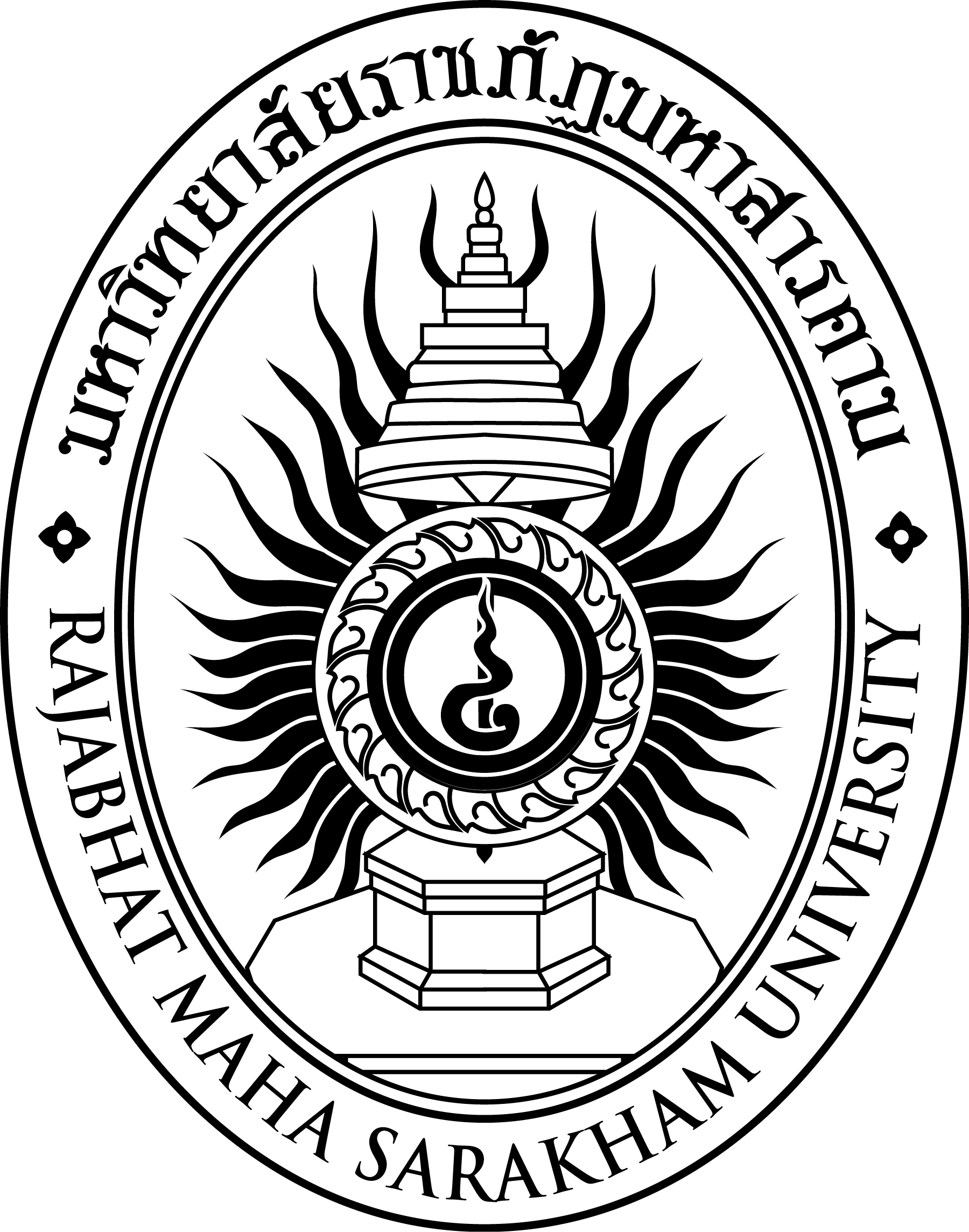 1. ชื่อผลงาน     ...........................................................................................................................................1. ชื่อผลงาน     ...........................................................................................................................................1. ชื่อผลงาน     ...........................................................................................................................................2. เจ้าของผลงาน/สังกัด     ........(นามบุคคล/ หรือองค์กร).................................................................2. เจ้าของผลงาน/สังกัด     ........(นามบุคคล/ หรือองค์กร).................................................................2. เจ้าของผลงาน/สังกัด     ........(นามบุคคล/ หรือองค์กร).................................................................3. ข้อมูลเกี่ยวกับผลงานความริเริ่มในการสร้างสรรค์ผลงาน / แรงบันดาลใจในการสร้างผลงาน...............................................................................................................................................................................................................................................................................................................................................................................................................................................................วิธีดำเนินการ/ขั้นตอนการดำเนินงาน.................................................................................................................................................................................................................................................................................................................................................................................................................................................................................................................องค์ความรู้/ผลสัมฤทธิ์ของการดำเนินการ.......................................................................................................................................................................................................................................................................................................................................................................................................................................................................................................การนำไปสู่การไปใช้ประโยชน์กับกลุ่มเป้าหมาย..................................................................................................................................................................................................................................................................................................................................................................................................................................................................................................แนวปฏิบัติที่ดีของผลงาน....................................................................................................................................................................................................................................................................................................................................................................................................................................................................................................................................3. ข้อมูลเกี่ยวกับผลงานความริเริ่มในการสร้างสรรค์ผลงาน / แรงบันดาลใจในการสร้างผลงาน...............................................................................................................................................................................................................................................................................................................................................................................................................................................................วิธีดำเนินการ/ขั้นตอนการดำเนินงาน.................................................................................................................................................................................................................................................................................................................................................................................................................................................................................................................องค์ความรู้/ผลสัมฤทธิ์ของการดำเนินการ.......................................................................................................................................................................................................................................................................................................................................................................................................................................................................................................การนำไปสู่การไปใช้ประโยชน์กับกลุ่มเป้าหมาย..................................................................................................................................................................................................................................................................................................................................................................................................................................................................................................แนวปฏิบัติที่ดีของผลงาน....................................................................................................................................................................................................................................................................................................................................................................................................................................................................................................................................3. ข้อมูลเกี่ยวกับผลงานความริเริ่มในการสร้างสรรค์ผลงาน / แรงบันดาลใจในการสร้างผลงาน...............................................................................................................................................................................................................................................................................................................................................................................................................................................................วิธีดำเนินการ/ขั้นตอนการดำเนินงาน.................................................................................................................................................................................................................................................................................................................................................................................................................................................................................................................องค์ความรู้/ผลสัมฤทธิ์ของการดำเนินการ.......................................................................................................................................................................................................................................................................................................................................................................................................................................................................................................การนำไปสู่การไปใช้ประโยชน์กับกลุ่มเป้าหมาย..................................................................................................................................................................................................................................................................................................................................................................................................................................................................................................แนวปฏิบัติที่ดีของผลงาน....................................................................................................................................................................................................................................................................................................................................................................................................................................................................................................................................( พื้นที่ในส่วนด้านล่างนี้  สำหรับเจ้าของผลงานใส่ภาพประกอบผลงานที่สื่อข้อคิดของผลงานได้  ทั้งนี้กำหนดให้มีภาพประกอบผลงานได้ไม่เกิน  5  ภาพ )( พื้นที่ในส่วนด้านล่างนี้  สำหรับเจ้าของผลงานใส่ภาพประกอบผลงานที่สื่อข้อคิดของผลงานได้  ทั้งนี้กำหนดให้มีภาพประกอบผลงานได้ไม่เกิน  5  ภาพ )( พื้นที่ในส่วนด้านล่างนี้  สำหรับเจ้าของผลงานใส่ภาพประกอบผลงานที่สื่อข้อคิดของผลงานได้  ทั้งนี้กำหนดให้มีภาพประกอบผลงานได้ไม่เกิน  5  ภาพ )